                             RESUME							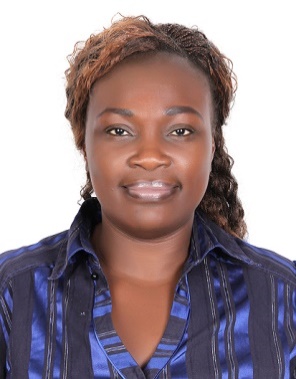 Name: 					NancyEmail 					nancy-391465@2freemail.com  PESONAL PROFILE								Good planner and organizer with excellent written and communication skills.Confident, self-driven, proactive, tactful and adaptableReliable, responsible with ability to work structurally and independentlyAble to handle complaints effectively.Result oriented and meets deadlines.Discretion and confidentialityTeam playerEMPLOYMENT HISTORYEVER FRESH PRODUCE  (KENYA)Period of employment		: JUN 2015 – FEB 2019Position held 	          		: HR Manager  				RESPONSIBILITIES AND DUTIESManaging all aspects of HRM while ensuring they comply with the law.Formulating and implementing appraisal systems in close liaison with Departmental Heads (HODs)Conduct staff interviews and manage the company’s recruitment and selection processes.Monitoring staff attendance as well as update and approve leave programs.Oversee workman compensation and group accident covers.AdministrationLiaise with all the necessary parties on company’s legal issues.INDUFARM/MARA FARMING LTD. (KENYA)Period of employment		: 2006 - May 2015Position held 	          		: HR/ADMIN OFFICER 				RESPONSIBILITIES AND DUTIESRecruitment and selection process: Interview finalizes recruitment. Follow up performance and update records accordingly.Health and Safety: Implement, monitor and evaluate health and safety audits. Risk Assessment. Maintain and manage all health and safety records. Training: Assess training needs in relation to job performance organize and train employeesLegal Issues: Represent organization in any HR issues outside the organization. Monitoring and evaluating company procedures in line with the labour laws. And; Compile and submit legal levies. ie social security funds, hospital funds and training levy funds.Employee Relations: Ensure implementation of new policies and procedures by evaluating new and old processes making recommendations. Ensure employees understand and comply to company policies and procedures. Handling of all employee grievances and keeping records.Administration: Computerize all correspondences of HR and Administration and dispatch the same. Prepare administrational orders and do purchases while keeping records. Maintain an inventory list of all staff issued with protective gear and equipment and submit monthly report to HRM. Generating of all HR and administration reports as required.ACADEMIC QUALIFICATIONS														2011			:	Kenya Institute of Management (KIM)				Diploma in Human Resource2009            		 : 	kenya instutute of management                  			Certificate in Management1991 – 1994 		:     	Bahati Secondary School                        			K.C.S.E1988 – 1990 		:    	Mt. St. Marys Primary School                                 			K.C.P.ECOMPUTER LITERACY											Microsoft Word, Excel, Windows, PowerPoint, Adobe PageMaker, Internet & Email.HOBBIES									       		  	Socializing Traveling Reading informative booksSwimming